September 2022Dear Parents/Carers,PERMISSION TO VISIT THE COMMON / WOODSDuring your child’s school years at Antingham & Southrepps Primary School, there will be many opportunities for them to visit the common/woods opposite the school for Outdoor Learning sessions.Please sign the permission slip below and return to school.Yours sincerely,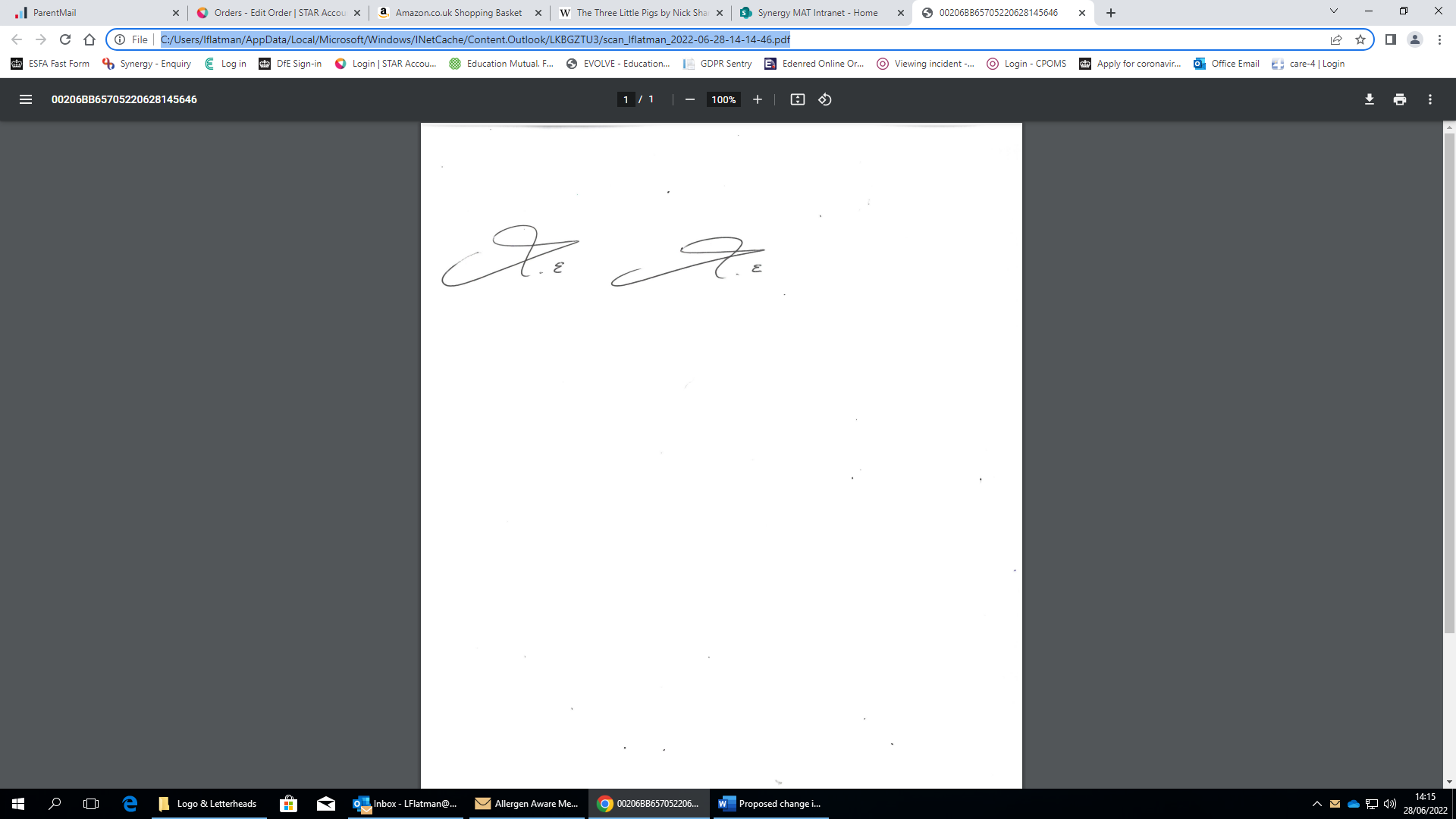 Mr ElcockHeadteacherPERMISSION TO VISIT THE COMMON / WOODSI give permission for my son/daughter .…………………………..…..................…………………… to visit the common/woods.Signature: ……………………………………………………..............…………(Parent/Carer)Date: ………………………….....................….……